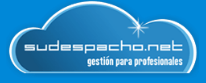 							LUGAR, a [facturas->fecha_factura]Factura: [facturas->numero_factura]Fecha factura: [facturas->fecha_factura][facturas->nombre_receptor][facturas->domicilio_receptor][facturas->codigo_postal_receptor] [facturas->poblacion_receptor][facturas->provincia_receptor][facturas->nif_receptor]Cliente: Contrario: Órgano:Procedimiento:M/Ref.:Procurador:Ref.:Ref.: Conceptos                                          ImporteHonorarios[[-Repetir-]][conceptos_honorario->descripcion][[-Fin_Repetir-]][[-Repetir-]][conceptos_honorario->precio_unidad]€[[-Fin_Repetir-]]Total Honorarios[facturas->total_base_imponible] 21,00% de IVA[facturas->total_iva]0,00% de IRPF[facturas->total_irpf]Subtotal[predefinidos->facturas->total_sin_suplidos]Suplidos[[-Repetir-]][conceptos_suplido->descripcion][[-Fin_Repetir-]][[-Repetir-]][conceptos_suplido->precio_unidad]€[[-Fin_Repetir-]]Total Suplidos[facturas->total_suplidos]ProvisionesTotal Provisiones[conceptos_provision->total]Total Factura[predefinidos->facturas->LiquidacionFavor_FACTURA]C/ Polígono Industrial Pocomaco, Parcela I, Portal centro 2 º15190 A Coruña TeL.91 218 41 52 CIF: B15879547Mail:soporte@sudespacho.net        Web: www.sudespacho.netINSCRITA en el Registro Mercantil de Lugar – tomo xxxxx – folio xxxx – hoja xxxxxxx